             УТВЕРЖДАЮ.                                                                       Директор МОУ «Средняя школа № 2»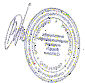                                                                        ____________________ Г.В.Смирнова                                                                       Приказ № 498/1 от  28.12.2022 г.Примерноедесятидневное меню муниципального общеобразовательного учреждения«Средняя школа № 2»осенне-зимний период(для возрастной группы с 7 до 11 лет) 162840, Вологодская область,  г.Устюжна, ул. Ленина, д.50Меню приготавливаемых блюд.Возрастная категория:7-11 лет/Прием пищиНаименование блюдаВес блюдаПищевые вещества Пищевые вещества Пищевые вещества Пищевые вещества Энергети-ческая ценность № рецеп-турыПрием пищиНаименование блюдаВес блюдаБелкиЖирыЖирыУглеводыЭнергети-ческая ценность № рецеп-турыНеделя  1День 1Завтрак Каша пшенная на сгущенном молоке2005,685,685,4832,68206,0268Какао на  сгущеном молоке2004,904,905,0032,50190,00117Фрукты-апельсин2001,81,80,616,237Хлеб пшеничный403,253,250,4019,597,00Итого за завтрак64015,6315,6311,48100,88530,02Обед Суп гороховый на мясном бульоне2502,862,860,248,06101,8833Биточки куринные80/3014,414,411,66411,621086Греча рассыпная1809,329,320,049,29278,5674Салат из свежих огурцов с растительным маслом600,3040,3042,440,9526,9213Чай  с сахаром и лимоном200/70,240,240,0013,8256,24133Хлеб ржаной403,253,250,4019,5097,00Итого за обед84730,37430,37414,7863,22770,6Итого за день:148746,00446,00426,26164,11300,62День 2ЗавтракКура тушеная в сметанном соусе1006,266,266,933,1495,75189Макаронные изделия отварные с маслом1807,6657,6655,83846,557274,82776Бутерброд с сыром40/207,157,154,4219,5143,8Чай с сахаром2000,170,170,0010,7051,30132Банан20033142172Итого за завтрак74024,24524,24518,188121,897737,677ОбедЩи с капустой на мясном бульоне со сметаной200/102,572,575,157,91257Жаркое по-домашнему25018,7518,7520,120,3233968Нарезка из свежих помидор1001,81,851,744,663Кисель2000,000,000,0019,6080,0011Хлеб ржаной401,881,880,2819,9285,60Итого за обед80046,7146,7130,5369,44674,26Итого за день:154070,95570,95548,718191,3371411,937Прием пищиНаименование блюдаВес блюдаПищевые вещества Пищевые вещества Пищевые вещества Пищевые вещества Энергети-ческая ценность № рецеп-турыПрием пищиНаименование блюдаВес блюдаБелкиЖирыЖирыУглеводыЭнергети-ческая ценность № рецеп-турыНеделя  1День 3Завтрак Котлета из говядины80/30/514,414,411,66411,621086Пюре картофельное1803,673,676,3323,4168,2656Сок2000,170,170,0010,7051,30133Хлеб пшеничный403,253,250,4019,5097,00Итого за завтрак53521,4921,4918,39465,2526,56Обед Суп рассольник на курином бульоне со сметаной250\102,1752,1755,2513,675111,67557Ленивые голубцы20022,122,114,231,32342298Какао на сгущеном молоке2004,904,905,0032,50190,00117Хлеб ржаной401,881,880,2819,9285,60Итого за обед70031,10531,10524,7397,415729,275Итого за день:123552,59552,59543,124162,6151255,835День 4ЗавтракРыба отварная10015,9015,900,900,1078,66210Рис рассыпной со сметанным соусом180/204,784,785,0845,0283,258,115Чай с сахаром2000,170,170,0010,7051,30132Фрукт-яблоко2000,80,80,819,694Хлеб пшеничный403,253,250,4019,5097,00Итого за завтрак74024,724,76,9876,62604,16ОбедБорщ на мясном бульоне со сметаной250/103,0253,0252,02516,5115,142Сырники из творога со сгущенным молоком160/2028,7828,7816,1738,16404,1683Чай с сахаром2000,170,170,0010,7051,30132Фрукт -груша2000,80,80,620,684Хлеб ржаной401,881,880,2819,9285,60Итого за обед88034,65534,65519,075105,88740,16Итого за день:162059,35559,35526,055182,51344,32Прием пищиНаименование блюдаВес блюдаПищевые вещества Пищевые вещества Пищевые вещества Пищевые вещества Энергети-ческая ценность № рецеп-турыПрием пищиНаименование блюдаВес блюдаБелкиЖирыЖирыУглеводыЭнергети-ческая ценность № рецеп-турыНеделя  1День 5Завтрак Жаркое –по домашнему25018,818,820,120,333968Горошек зеленый консервированный1004,54,54.54,269,00225Компот из свежих фруктов2000,200,200,0035,80142,00124Хлеб пшеничный403,253,250,4019,5097,00Итого за завтрак59026,7526,752579,8647Обед Суп рыбный из консервов со сметаной250/1011,7511,752,616,6515042Ежики в томатно –сметанном соусе160/3020,9420,9430,9321,58448,91  83Салат  из свежего огурца с растительным маслом800,30,32,440,9526,92Чай с сахаром2000,170,170,0010,7051,30132Хлеб ржаной401,881,880,2819,9285,60Итого за обед77023,2923,2936,2569,8762,73Итого за день:136050,0450,0461,25149,61409,73День 6ЗавтракТефтели из курицы80/30/525,3725,3710,978,91233,1483Макароны отварные с маслом180/57,6657,6655,83846,557274,82776Чай с лимоном200/70,240,240,0013,8256,24133Фрукт -груша2000,60,60,60,613,5Бутерброд с сыром40/205,885,884,2819,92137,6Итого за завтрак76739,75539,75521,68889,807715,307ОбедСуп гороховый на мясном бульоне2507,157,150,620,15127,3533Печень тушоная в соусе80\4017,1817,189,752,1116386Греча рассыпная с маслом1809,329,320,049,29278,56743Салат из свежих огурцов с растительным маслом800,3040,3042,440,9526,92Компот из свежих фруктов2000,200,200,0035,80142,00124Хлеб ржаной401,881,880,2819,9285,60Итого за обед87036,03436,03413,1188,22823,43Итого за день:163775,78975,78934,798178,0271538,137Прием пищиНаименование блюдаВес блюдаПищевые вещества Пищевые вещества Пищевые вещества Энергети-ческая ценность № рецеп-турыПрием пищиНаименование блюдаВес блюдаБелкиЖирыУглеводыЭнергети-ческая ценность № рецеп-турыНеделя  2День 7Завтрак Котлета  из говядины80\30/514,411,66411,621086Картофельное пюре1803,676,3323,4168,26180Свежий огурец601,40,000,659,510Сок2000,170,0010,7051,30133Хлеб пшеничный403,250,4019,5097,00Итого за завтрак59522,8918,39465,85536,06Обед Суп рассольник на курином бульоне со сметаной250/102,1755,2513,675111,67557Тефтели рыбные80/309,668,9313,15149,0694Рис рассыпчатый с маслом1804,454,1245,13251,6458,115Нарезка из свежих помидор1001,083,041,0444,663Чай с сахаром2000,170,0010,7051,30132Хлеб ржаной401,880,2819,9285,60Итого за обед89019,41521,62103,615693,94Итого за день:148542,30540,014169,461230День 8ЗавтракКура тушеная  в сметане1006,266,933,1495,75189Греча рассыпная с маслом1809,320,049,29278,56743Компот из свежих фруктов2000,200,0035,80142,00124Хлеб пшеничный403,250,4019,5097,00Итого за завтрак52019,037,3767,73595,31ОбедБорщ на мясном бульоне со сметаной250/103,0252,2516,5115,17Плов  из курицы20023,824,0340,2377Нарезка из свежих помидор601,083,041,0426,8Кисель2000,000,0019,6080,00118Хлеб ржаной401,880,2819,9285,60Итого за обед76029,78529,697,26684,5Итого за день:128048,81536,97164,991279,81Прием пищиНаименование блюдаВес блюдаПищевые вещества Пищевые вещества Пищевые вещества Энергети-ческая ценность № рецеп-турыПрием пищиНаименование блюдаВес блюдаБелкиЖирыУглеводыЭнергети-ческая ценность № рецеп-турыНеделя  2День 9Завтрак Гуляш  из говядины80/5018,015,925,6238,496Рис рассыпчатый1804,454,1245,13251,6458 Бутерброд с сыром40/207,154,4219,5143,8Кисель2000,000,0019,6080,00118Итого за завтрак57029,624,4689,83713,84Обед Суп рыбный из консервов со сметаной250/1011,752,616,6515042Оладьи с повидло160/3015,47,672,839096Фрукт -апельсин2000,60,616,872Чай с сахаром2000,170,0010,7051,30117Хлеб ржаной401,880,2819,9285,60Итого за обед89029,8136,87136,87748,9Итого за день:146059,4161,33226,71462,74День 10ЗавтракСырники из творога со сгущенным молоком160/2028,7817,2440,7431,1097Компот из свежих фруктов2000,200,0035,80142,00124Фрукт-яблоко2000,80,819,694,00Итого за завтрак58029,7818,0496,1667,1ОбедСуп молочный с макаронными изделиями2506,69,020,64187,0433Котлета из говядины80/30/514,411,66411,621086Пюре картофельное1803,676,3323,4168,256Какао на сгущенном молоке2004,95,032,5190133Хлеб ржаной401,880,2819,9285,60Итого за обед78554,6323,27487,42840,84Итого за день:136552,2641,314183,521507,94